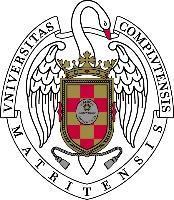 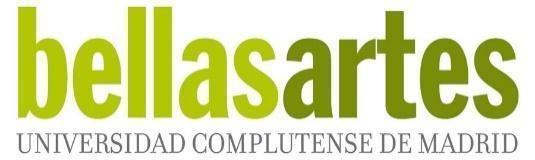 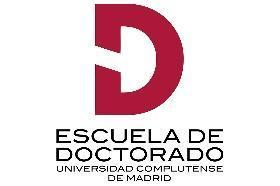 6ª Convocatoria EDUCM PhDay ComplutenseFacultad de Bellas Artes UCMNormativa para completar el documento: todos los márgenes deben poseer el mismo tamaño: 2 cm. El presente documento está dispuesto para rellenar siguiendo el mismo formato tipográfico (Arial) que tenga cada apartado respetando tamaños de fuente, estilos (negrita, mayúsculas) y el espaciado entre los apartados.- TÍTULO DE LA PRESENTACIÓN:- Autor/a:- DNI/NIE/CC:- Email:- Año de inscripción en el Programa de Doctorado:  - Director/a/s de tesis:- Contrato o beca predoctoral: SI o NO (especificar en caso de SÍ)- Especificar participación (presencial/on line):NOTA: se tendrá en cuenta la preferencia horaria de aquellos doctorandos y doctorandas que se encuentren realizando sus investigaciones en zonas horarias diferentes a las del Estado español, así como las situaciones de aquellas personas con jornadas de trabajo simultáneas a la celebración de esta 6ª Convocatoria EDUCM PhDay Complutense, de cara a la realización y estructuración del programa para facilitar, en lo posible, la participación del estudiantado interesado en estas jornadas.- Anotaciones/especificaciones en caso de no residir en España o incompatibilidades horarias por jornada laboral: Presentación:- Palabras claves (máximo 4):- Resumen (máximo 300 palabras):- Presentación biográfica (máximo 100 palabras):